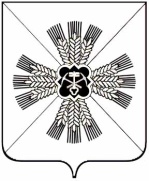 РОССИЙСКАЯ ФЕДЕРАЦИЯКЕМЕРОВСКАЯ ОБЛАСТЬПРОМЫШЛЕННОВСКИЙ МУНИЦИПАЛЬНЫЙ РАЙОНАдминистрация Промышленновского муниципального районаПОСТАНОВЛЕНИЕот 08.11.2013 1963 -ПОб утверждении муниципальной программы «Функционирование муниципального автономного учреждения «Многофункциональный центр предоставления государственных и муниципальных услуг» на 2014-2016 гг.В соответствии с Постановлением администрации Промышленновского муниципального района от 15.08.2013г. 1362 «Об утверждении порядка разработки, реализации и оценки эффективности муниципальных программ, реализуемых за счет средств районного бюджета», и в целях улучшения качества предоставляемых государственных и муниципальных услуг:1. Утвердить муниципальную программу «Функционирование муниципального автономного учреждения «Многофункциональный центр предоставления государственных и муниципальных услуг» на 2014-2016 гг. 2. Внести указанную программу на утверждение объема финансирования в Совет народных депутатов Промышленновского муниципального района.3. Постановление подлежит обнародованию на сайте администрации района и вступает в силу с 01.01.2014г.4. Контроль за исполнением настоящего постановления возложить на заместителя Главы района по экономике Игину О.А.Глава районаА.И. ШмидтПриложение 1 кПостановлению АдминистрацииПромышленновского муниципального района08.11.2013г. 1963 -ПМУНИЦИПАЛЬНАЯ ПРОГРАММА«Функционирование муниципального автономного учреждения «Многофункциональный центр предоставления государственных и муниципальных услуг» на 2014 – 2016 годы пгт. ПромышленнаяМуниципальная целевая программа «Функционирование муниципального автономного учреждения «Многофункциональный центр предоставления государственных и муниципальных услуг» на 2014 – 2016 годыПаспорт муниципальной целевой программы «Функционирование муниципального автономного учреждения «Многофункциональный центр предоставления государственных и муниципальных услуг» на 2014 – 2016 годы1. Анализ причин возникновения проблемы, обоснование целесообразности и необходимости ее решения путем реализации ПрограммыМуниципальное автономное учреждение «Многофункциональный центр предоставления государственных и муниципальных услуг» создано 07.09.2011 года, открыто для заявителей 22.02.2012 года.Создание многофункционального центра служит достижению большинства целей и задач, сформулированных Концепцией административной реформы в Российской Федерации.Объективными предпосылками создания и совершенствования межведомственного взаимодействия на базе МФЦ являются:1. Государственные и муниципальные услуги, как правило, носят межведомственный и межуровневый характер. В этой связи невозможно улучшить предоставление отдельно взятой государственной услуги только в рамках одного ведомства без оптимизации работы других ведомств, включенных в предоставление таких государственных и муниципальных услуг.2. Отдельные административные процедуры различных ведомств при предоставлении государственных услуг сходны (прием, регистрация документов, выдача документов и т.д.), а требуемые для предоставления государственных услуг данные (удостоверяющие личность документы, справки и т.д.) идентичны.3. Предоставление взаимосвязанных государственных и муниципальных услуг оптимизировано за счет:- организации единой точки приема, регистрации и выдачи необходимых документов гражданам при предоставлении разных государственных и муниципальных услуг;- оптимизации межведомственного взаимодействия (в том числе электронного), сокращения времени документооборота;- возможности получения гражданами одновременно нескольких взаимосвязанных государственных и муниципальных услуг.На базе муниципального автономного учреждения «Многофункциональный центр предоставления государственных и муниципальных услуг» созданы безопасные и комфортные условия для предоставления государственных и муниципальных услуг.В МФЦ обеспечен приём (выдача) документов для передачи в Росреестр, ФНС, ПФР, УФМС, ФСС, ЗАГС, УСЗН, КУМИ, отделы администрации (Комитет по архитектуре и градостроительству, архив и др.), организовано предоставление информационных услуг посредством доступа на портал государственных услуг.По состоянию на 01.10.2013 года на базе Многофункционального центра организовано предоставление более 130 услуг, из них 106 государственных (33 - федеральных, 73 – региональных), 30 – муниципальных.С момента открытия МФЦ за 10 месяцев 2012 года в МФЦ обратилось 4581 человек, из которых 2369 человека получили услуги, 1984 человек получили консультации.За 10 месяцев 2013 года в МФЦ обратилось 14 тысяч 975 человек, в том числе за получением услуг – 8413 человек, 1868 человек – получили консультации выдано 5715 результатов оказания услуг.Для совершенствования работы и повышения качества предоставления государственных и муниципальных услуг приобретен автомобиль «Мобильный офис», планируются ежедневные выезды на территории сельских поселений района, расширение спектра услуг, оказываемых в условиях мобильного офиса (регистрация прав на объекты недвижимости, приём документов на замену паспорта гражданина РФ и др.).Таким образом, совершенствование деятельности МФЦ является необходимым и логичным продолжением мероприятий административной реформы по обеспечению доступного получения государственных и муниципальных услуг жителями района.2. Цели и задачи ПрограммыРеализация муниципальной целевой программы «Функционирование муниципального автономного учреждения «Многофункциональный центр предоставления государственных и муниципальных услуг» на 2014 – 2016 годы» рассчитана на 3 года.Основные цели Программы:Повышение качества и доступности предоставления государственных и муниципальных услуг. Сокращение сроков предоставления государственных и муниципальных услуг.Увеличение доли населения района, положительно оценивающего деятельность органов государственной власти и местного самоуправленияОсновные задачи Программы:1. Обеспечение качественного предоставления государственных и муниципальных услуг, в том числе в условиях «Мобильного офиса».2. Организация информирования граждан и юридических лиц по вопросам предоставления государственных и муниципальных услуг.3. Обеспечение предоставления дополнительных услуг на базе МФЦ (услуги сбербанка, копировально-множительные услуги, составление договоров, исковых заявлений и др.).4. Обеспечение информационного сопровождения деятельности МФЦ. 5. Организация повышения квалификации специалистов МФЦ.3. Программные мероприятияМероприятия программы предусматривают текущие расходы на выполнение муниципального задания, содержание помещения, оплату труда.Перечень мероприятий приведен в разделе 4 Программы.Ресурсное обеспечение ПрограммыОсновными финансовыми источниками в реализации мероприятий Программы «Функционирование муниципального автономного учреждения «Многофункциональный центр предоставления государственных и муниципальных услуг» Промышленновского района» на 2014 – 2016 годы являются средства районного бюджета и внебюджетные средства.Всего на реализацию Программы на 2014-2016 годы потребуется 14762,0 тыс. руб., в том числе:в 2014 году – 4715,0 тыс. руб. в 2015 году – 4917,0 тыс. руб.в 2016 году – 5130,0 тыс. руб.За счет средств местного бюджета - 14402,0 тыс. руб., в том числе:в 2014 году – 4595,0 тыс. руб.в 2015 году – 4797,0 тыс. руб.в 2016 году – 5010,0 тыс. руб.За счет внебюджетных средств - 360,0 тыс. руб., в том числе:в 2014 году – 120,0 тыс. руб.в 2015 году – 120,0 тыс. руб.в 2016 году – 120,0 тыс. руб.Данные средства носят расчетный характер и будут уточнены при принятии бюджета на соответствующий финансовый год.Целевые показатели (индикаторы) ПрограммыСовершенствование деятельности по предоставлению государственных и муниципальных услуг населению на базе Многофункционального центра позволит сократить сроки предоставления услуг, повысить комфортность их предоставления и минимизировать риски коррупционных проявлений, благодаря исключению возможности личного общения заявителя с лицом, непосредственно оказывающим услугу. Успешная реализация проекта приведет к значительному росту уровня доверия населения к власти.Данный проект предусматривает оказание разносторонних услуг на базе МФЦ и соответственно значим для всех категорий населения.Способы сбора информации для измерения показателей достижения результатов: социологическое исследование, анкетирование получателей государственных услуг, мониторинг качества предоставления государственных и муниципальных услуг.Основными итоговыми результатами проекта являются:- Повышение уровня доверия населения к органам власти.- Исключение непосредственное взаимодействие заявителей с уполномоченными органами при оформлении прав на объекты недвижимости. - Соблюдение и сокращение сроков оказания государственных и муниципальных услуг.- Обеспечение доступности предоставления государственных и муниципальных услуг.Ожидаемые результаты реализации Программы- Удовлетворенность населения качеством предоставления государственных и муниципальных услуг в Промышленновском районе - 90 %. - Доля населения района, пользующихся государственными и муниципальными услугами МФЦ – 90 %.- Соблюдение (сокращение) сроков предоставления государственных и муниципальных услуг – 100%.- Исключение непосредственного взаимодействия заявителей с уполномоченными органами при оформлении прав на объекты недвижимости. Сведения о планируемых значениях целевых показателей (индикаторов) муниципальной программы6. Оценка эффективности муниципальной программыОценка эффективности реализации муниципальной программы проводится на основе оценки:степени достижения целей и решения задач муниципальной программы путем сопоставления фактически достигнутых значений индикаторов муниципальной программы и их плановых значений, предусмотренных приложением N 3 к муниципальной программе;степени соответствия запланированному уровню затрат и эффективности использования средств районного бюджета и иных источников ресурсного обеспечения муниципальной программы путем сопоставления плановых и фактических объемов финансирования подпрограмм и основных мероприятий муниципальной программы, представленных в приложении N 3 к муниципальной программе по каждому источнику ресурсного обеспечения;степени реализации мероприятий муниципальной программы (достижения ожидаемых непосредственных результатов их реализации) на основе сопоставления ожидаемых и фактически полученных непосредственных результатов реализации основных мероприятий подпрограммы по годам на основе ежегодных планов реализации муниципальной программы.Степень достижения целей (решения задач) муниципальной программы (Сд) определяется по формуле:Сд = Зф / Зп x 100%,где:Зф - фактическое значение индикатора (показателя) муниципальной программы;Зп - плановое значение индикатора (показателя) муниципальной программы (для индикаторов (показателей), желаемой тенденцией развития которых является рост значений).Уровень финансирования реализации основных мероприятий муниципальной программы (Уф) определяется по формуле:Уф = Фф / Фп x 100%,где:Фф - фактический объем финансовых ресурсов, направленный на реализацию мероприятий муниципальной программы;Фп - плановый объем финансовых ресурсов на соответствующий отчетный период.До начала очередного года реализации муниципальной программы ответственный исполнитель (координатор) совместно с исполнителями муниципальной программы по каждому показателю (индикатору) реализации муниципальной программы (подпрограммы) устанавливает интервалы значений показателя, при которых реализация муниципальной программы характеризуется:высоким уровнем эффективности;удовлетворительным уровнем эффективности;неудовлетворительным уровнем эффективности.Нижняя граница интервала значений показателя для отнесения муниципальной программы к высокому уровню эффективности не может быть ниже 95 процентов планового значения показателя на соответствующий год. Нижняя граница интервала значений показателя для отнесения муниципальной программы к удовлетворительному уровню эффективности не может быть ниже 75 процентов планового значения показателя на соответствующий год.Оценка эффективности реализации муниципальной программы проводится ответственным исполнителем ежегодно, до 1 марта года, следующего за отчетным.Муниципальная программа считается реализуемой с высоким уровнем эффективности в следующих случаях:значения 95 процентов и более показателей муниципальной программы и ее подпрограмм входят в установленный интервал значений для отнесения муниципальной программы к высокому уровню эффективности;не менее 95 процентов мероприятий, запланированных на отчетный год, выполнены в полном объеме.Муниципальная программа считается реализуемой с удовлетворительным уровнем эффективности в следующих случаях:значения 80 процентов и более показателей муниципальной программы и ее подпрограмм входят в установленный интервал значений для отнесения муниципальной программы к высокому уровню эффективности;не менее 80 процентов мероприятий, запланированных на отчетный год, выполнены в полном объеме.Если реализация муниципальной программы не отвечает указанным критериям, уровень эффективности ее реализации признается неудовлетворительным. 7. Управление муниципальной программой и контроль за ходом её реализации3. Управление реализацией муниципальной программы осуществляет директор муниципальной программы.Директор муниципальной программы несет ответственность за достижение значений целевых показателей (индикаторов) муниципальной программы, эффективное использование выделяемых на её реализацию финансовых ресурсов, координацию разработки, исполнение муниципальной программы.4. Для обеспечения мониторинга реализации муниципальных программ 1 раз в полугодие в срок до 25-го числа месяца, следующего за отчетным, директор муниципальной программы представляет в комитет по экономике и предпринимательству администрации Промышленновского муниципального района: 4.1. отчет об использовании ассигнований районного бюджета на реализацию муниципальной программы (за отчетный квартал нарастающим итогом с начала года) по форме согласно приложению 1 к настоящему Порядку; 4.2. отчет о целевых показателях (индикаторах) муниципальной программы (по итогам полугодия нарастающим итогом с начала года) по форме согласно приложению 2 к настоящему Порядку, а также пояснительную записку с анализом отклонений.5. До 25 февраля года, следующего за отчетным годом, финансовое управление по Промышленновскому району представляет в комитет по экономике и предпринимательству администрации Промышленновского муниципального района отчет об использовании ассигнований районного бюджета на реализацию муниципальной программы за отчетный год по форме согласно приложению 3 к настоящему Порядку.6. До 1 марта года, следующего за отчетным годом, директор муниципальной программы представляет в комитет по экономике и предпринимательству администрации Промышленновского муниципального района:6.1. отчет о достижении значений целевых показателей (индикаторов) муниципальной программы за отчётный год по форме согласно приложению 4 к настоящему Положению;6.2. отчет об объеме финансовых ресурсов муниципальной программы за отчётный год по форме согласно приложению 5 к настоящему Порядку;6.3. информацию о результатах оценки эффективности муниципальной программы за отчетный год с предложениями по дальнейшей ее реализации;6.4. пояснительную записку с оценкой влияния вклада результатов в решение задач и достижение целей муниципальной программы, анализом отклонений, перечнем мероприятий, выполненных и не выполненных (с указанием причин) в установленные сроки.7. Комитет по экономике и предпринимательству администрации Промышленновского муниципального района на основании представленных отчетов готовит сводный отчет о результатах реализации муниципальных программ за отчетный год с оценкой их эффективности и направляет Главе Промышленновского муниципального района не позднее 1 апреля текущего финансового года.Приложение N 1К муниципальных программеОт Отчет об использовании ассигнований районного бюджета на реализацию муниципальной программы ___________________________________________________________(наименование муниципальной программы)за январь - _________ 20__ года(нарастающим итогом с начала года)Директор программы:Приложение N 2К муниципальных программеОт Отчето целевых показателях (индикаторах) муниципальной программы ______________________________________________(наименование муниципальной программы)за январь - _________ 20__ года(нарастающим итогом с начала года) _____________________ * Соответствующий период предыдущего годаДиректор программы:Приложение N 3К муниципальных программеОт Отчет об использовании ассигнований районного бюджета на реализацию муниципальной программы ___________________________________________________________(наименование муниципальной программы)за _________ год (нарастающим итогом с начала года)Приложение N 4К муниципальных программеОт Отчето целевых показателях (индикаторах) муниципальной программы ______________________________________________(наименование муниципальной программы)за январь - _________ 20__ года(нарастающим итогом с начала года) _____________________ * Соответствующий период предыдущего года Директор программы:Приложение N 5К муниципальных программеОт Отчетоб объеме финансовых ресурсов муниципальной программыза _________ год Директор программы:Наименование муниципальной программыФункционирование муниципального автономного учреждения «Многофункциональный центр предоставления государственных и муниципальных услуг» на 2014 – 2016 годыДиректор программыЗаместитель главы района по экономике О.А. ИгинаОтветственный исполнитель (координатор) муниципальной программыДиректор Муниципального автономного учреждения «Многофункциональный центр предоставления государственных и муниципальных услуг» Исполнители муниципальной программыМуниципальное автономное учреждение «Многофункциональный центр предоставления государственных и муниципальных услуг» Цели муниципальной программыПовышение качества и доступности предоставления государственных и муниципальных услуг. Сокращение сроков предоставления государственных и муниципальных услуг.Увеличение доли населения района, положительно оценивающего деятельность органов государственной власти и местного самоуправленияЗадачи муниципальной программы1. Обеспечение качественного предоставления государственных и муниципальных услуг, в том числе в условиях «Мобильного офиса».2. Организация информирования граждан и юридических лиц по вопросам предоставления государственных и муниципальных услуг.3. Обеспечение предоставления дополнительных услуг на базе МФЦ (услуги сбербанка, копировально-множительные услуги, составление договоров, исковых заявлений и др.).4. Обеспечение информационного сопровождения деятельности МФЦ. 5. Организация повышения квалификации специалистов МФЦ.Срок реализации муниципальной программы2014-2016 годыОбъемы и источники финансирования муниципальной программы в целом и с разбивкой по годам ее реализацииВсего на реализацию Программы на 2014-2016 годы потребуется 14762,0 тыс. руб. В 2014 году – 4715,0 тыс. руб. В 2015 году – 4917,0 тыс. руб.В 2016 году – 5130,0 тыс. руб.За счет средств местного бюджета: 14402,0 тыс. руб.В 2014 году – 4595,0 тыс. руб. В 2015 году – 4797,0 тыс. руб.В 2016 году – 5010,0 тыс. руб.За счет внебюджетных средств: 360,0 тыс. руб.В 2014 году – 120,0 тыс. руб. В 2015 году – 120,0 тыс. руб.В 2016 году – 120,0 тыс. руб.Ожидаемые конечные результаты реализации муниципальной программы1. Удовлетворенность населения качеством предоставления государственных и муниципальных услуг в Промышленновском районе – 90 %.2. Доля населения района, пользующегося государственными и муниципальными услугами через МФЦ – 90 %.3.Исключение непосредственного взаимодействия заявителей с уполномоченными органами при оформлении прав на объекты недвижимости. Наименованиемуниципальной программы,подпрограммы, мероприятияИсточник финансированияОбъем финансовых ресурсов, тыс. рублейОбъем финансовых ресурсов, тыс. рублейОбъем финансовых ресурсов, тыс. рублейНаименованиемуниципальной программы,подпрограммы, мероприятияИсточник финансирования20142015201612345Программа «Функционирование муниципального автономного учреждения «Многофункциональный центр предоставления государствен-ных и муниципальных услуг» на 2014 – 2016 годы»Всего471549175130Программа «Функционирование муниципального автономного учреждения «Многофункциональный центр предоставления государствен-ных и муниципальных услуг» на 2014 – 2016 годы»районный бюджет459547975010Программа «Функционирование муниципального автономного учреждения «Многофункциональный центр предоставления государствен-ных и муниципальных услуг» на 2014 – 2016 годы»иные не запрещенные законодательством источники:120120,0120,0Программа «Функционирование муниципального автономного учреждения «Многофункциональный центр предоставления государствен-ных и муниципальных услуг» на 2014 – 2016 годы»федеральный бюджет 000Программа «Функционирование муниципального автономного учреждения «Многофункциональный центр предоставления государствен-ных и муниципальных услуг» на 2014 – 2016 годы»областной бюджет000Программа «Функционирование муниципального автономного учреждения «Многофункциональный центр предоставления государствен-ных и муниципальных услуг» на 2014 – 2016 годы»средства бюджетов государственных внебюджетных фондов 000Программа «Функционирование муниципального автономного учреждения «Многофункциональный центр предоставления государствен-ных и муниципальных услуг» на 2014 – 2016 годы»средства юридических и физических лиц120120,0120,0Наименованиемуниципальной программы,подпрограммы,мероприятияНаименование целевогопоказателя (индикатора)Ед-цаизмеренияПлановое значение целевого показателя (индикатора)Плановое значение целевого показателя (индикатора)Плановое значение целевого показателя (индикатора)Наименованиемуниципальной программы,подпрограммы,мероприятияНаименование целевогопоказателя (индикатора)Ед-цаизмерения201420152016123456муниципальная программаУдовлетворенность населения качеством предоставления государственных и муниципальных услуг в Промышленновском районе%708090муниципальная программаДоля населения района, пользующихся государственными и муниципальными услугами МФЦ%708090Соблюдение (сокращение) сроков предоставления государственных и муниципальных услуг – 100%%8090100Доля помещений МФЦ для приема заявителей, которые соответствуют стандарту комфортности при предоставлении государственных услуг – 100 %.%100100100Исключение непосредственного взаимодействия заявителей с уполномоченными органами при оформлении прав на объекты недвижимости%607080Исключение непосредственного взаимодействия заявителей с уполномоченными органами при оформлении прав на объекты недвижимости%607080Мероприятие Выполнение муниципального гос. задания%100100100Мероприятие Отсутствие кредиторской задолженности%100100100Отсутствие кредиторской задолженности%100100100Своевременная выплата заработной платы%100100100п/пСтатусНаименование Расходы (тыс. руб.)Расходы (тыс. руб.)п/пСтатуссводная бюджетная роспись, план годакассовое исполнениеза январь-______20__ года1Муниципальная программа2Подпрограмма 3Мероприятие п/пНаименование целевого показателя (индикатора)Единица измеренияПлан на 20__ годПлан на январь - _____ 20__ годаФакт за январь - _____ 20__ годаФакт за январь - _____ 20__ года*Обоснование отклонений значений целевых показателей (индикаторов)(при наличии)12345678 1. Целевой показатель (индикатор)  2. Целевой показатель (индикатор) п/пСтатусНаименование Расходы, тыс. рублейРасходы, тыс. рублейп/пСтатусНаименование сводная бюджетная роспись, план годакассовое исполнение по состоянию на______20__ года1Муниципальная программа2Подпрограмма 3Мероприятие п/пНаименование целевого показателя (индикатора)Единица измеренияПлан на 20__ годПлан на январь - _____ 20__ годаФакт за январь - _____ 20__ годаФакт за январь - _____ 20__ года*Обоснование отклонений значений целевых показателей (индикаторов)(при наличии)12345678 1. Целевой показатель (индикатор)  2. Целевой показатель (индикатор) Наименование муниципальной программы, подпрограммы, мероприятияИсточник финансированияИсточник финансированияОбъем финансовых ресурсов, тыс. рублейОбъем финансовых ресурсов, тыс. рублейНаименование муниципальной программы, подпрограммы, мероприятияотчетный годотчетный годотчетный годНаименование муниципальной программы, подпрограммы, мероприятияпланпланкассовое исполнение12234Муниципальная программа Всего Всего Муниципальная программа районный бюджетМуниципальная программа иные не запрещенные законодательством источники:Муниципальная программа федеральный бюджет Муниципальная программа областной бюджетМуниципальная программа средства бюджетов государственных внебюджетных фондов Муниципальная программа средства юридических и физических лицПодпрограмма Всего Всего Подпрограмма районный бюджетПодпрограмма иные не запрещенные законодательством источники:Подпрограмма федеральный бюджет Подпрограмма областной бюджетПодпрограмма средства бюджетов государственных внебюджетных фондов Подпрограмма средства юридических и физических лицМероприятие Всего Всего Мероприятие районный бюджетМероприятие иные не запрещенные законодательством источники:Мероприятие федеральный бюджет Мероприятие областной бюджетМероприятие средства бюджетов государственных внебюджетных фондов Мероприятие средства юридических и физических лиц